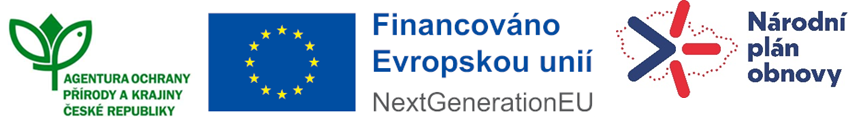 Číslo spisu: S/03037/BE/23Číslo jednací: 06910/BE/23popfk-024a/82/23115V343003709DODATEK č. 1ke SMLOUVĚ O DÍLO č.j. 03037/BE/23Smluvní stranyObjednatelČeská republika - Agentura ochrany přírody a krajiny České republikyRegionální pracoviště: Regionální pracoviště SCHKO BeskydySídlo: Kaplanova 1931/1, 148 00 Praha 11 - ChodovBankovní spojení: IČO: 629 335 91DIČ: neplátce DPHKontaktní adresa: Nádražní 36, 75661 Rožnov pod RadhoštěmTelefon: 571 654 293Zastoupený: RNDr. František Pelc ředitel AOPK ČRV rozsahu této smlouvy osoba zmocněná k jednání se zhotovitelem, k věcným úkonům a k převzetí díla: Mgr. Miroslav Kubín(dále jen „objednatel”)aZhotovitelTEON STAV s.r.o. Sídlo: Nádražní 417, 739 11 Frýdlant nad OstravicíZastoupený: Ing. Andrea Milatová, jednatelka společnostiBankovní spojení:IČO:	 28647777DIČ:	 CZ28647777Společnost zapsaná v obchodním rejstříku vedeném Městským/Krajským soudem v Ostravě sp. zn. C 36669V rozsahu této smlouvy osoba zmocněná k jednání s objednatelem: Ing. Andrea Milatová, tel.: 603 165 534 e-mail: andrea.milatova@teonstav.cz(dále jen „zhotovitel”)Z důvodu pozdějšího schválení přidělení finančních prostředků na realizaci díla z NPO - POPFK, a tím pozdější nabytí účinnosti Smlouvy o dílo, a zároveň na základě potřeby upřesnit specifikaci díla v rámci projednávání, se smluvní strany dohodly na uzavření tohoto dodatku č. 1 ke Smlouvě o dílo (dále jen „Dodatek“). Předpokládaný termín zahájení díla byl 20. 09. 2023, účinnost smlouvy, a tím možný začátek realizace je aktuálně k  30. 11. 2023. Vzhledem k tomuto zpoždění se zhotoviteli významně zkracuje doba pro vyhotovení částí díla, a proto se termíny odevzdání dílčích částí díla posouvají maximálně o dobu představující rozdíl mezi předpokládaným a skutečným datem nabytí účinnosti smlouvy (max 71 dnů, při respektování návaznosti dílčích částí)V souvislosti s výše uvedeným dochází ke změně termínů stanovených v čl. IV. Smlouvy o dílo následovně: Zhotovitel se zavazuje provést pracovní návrh 1. části díla a předat jej objednateli nejpozději do: 09. 02. 2024. Zhotovitel se dále zavazuje provést pracovní návrh 2. části díla a předat jej objednateli k připomínkám nejpozději do: 20. 7. 2024. Zhotovitel předá pracovní návrhy díla objednateli e-mailem.Zhotovitel se zavazuje zapracovat připomínky objednatele a předat objednateli finální verzi 2 části díla nejpozději do 10. 8. 2024. Zhotovitel předá finální verzi souhrnného realizačního výstupu objednateli ve formě 2 tištěných pare a v digitální podobě. 2.5 Zhotovitel se zavazuje provést dílo a předat jej objednateli nejpozději do: 10. 8. 2024 2.6 V rámci dopřesnění bude zájmové území rozděleno na 3 části, které budou v rámci díla řešeny. V souvislosti s výše uvedeným dochází k dopřesnění Přílohy č. 1 a Přílohy č. 2 smlouvy o dílo, které jsou součástí tohoto dodatku.3.1	Ostatní ustanovení Smlouvy o dílo zůstávají beze změny. 3.2 	Dodatek nabývá platnosti a účinnosti dnem podpisu oprávněným zástupcem poslední smluvní strany. Podléhá-li však tento Dodatek povinnosti uveřejnění v registru smluv podle zákona č. 340/2015 Sb., o registru smluv, ve znění pozdějších předpisů, nenabude účinnosti dříve než dnem jeho uveřejnění. Smluvní strany se budou o nabytí účinnosti Dodatku neprodleně písemně informovat. 3.3 	Tento Dodatek je vyhotoven v souladu s ustanovením § 222 zákona č. 134/2016 Sb., o zadávání veřejných zakázek, v platném znění.3.4 	Tento dodatek je vyhotoven v elektronickém originále. 3.5	Zhotovitel bere na vědomí, že tento Dodatek podléhá povinnosti jejího uveřejnění podle zákona č. 340/2015 Sb., o zvláštních podmínkách účinnosti některých smluv, uveřejňování těchto smluv a o registru smluv (zákon o registru smluv), zákona č. 134/2016 Sb., o zadávání veřejných zakázek, ve znění pozdějších předpisů a/nebo jejího zpřístupnění podle zákona č. 106/1999 Sb., o svobodném přístupu k informacím, ve znění pozdějších předpisů a tímto s uveřejněním či zpřístupněním podle výše uvedených právních předpisů souhlasí.3.6 Nedílnou součástí dodatku jsou tyto přílohy:Příloha č. 1 – podrobná specifikace díla popfk-024a/82/23 Příloha č. 2 – mapový zákresPodepsáno elektronickyObjednatel						ZhotovitelRNDr. František Pelc					Ing. Andrea Milatováředitel							jednatelka společnosti						